                      March 2019 Menu -Sarnia**Please inform a staff upon arrival if you intend on purchasing lunch. If you will be arriving later than 11:00am please give us a call to let us know that you will be joining us for lunch.**(519) 491-2668Monday TuesdayWednesdayThursdayFriday1Soup & Salad4Stuffed Chicken Breast, Rice & Veggie5Shrove TuesdayPancakes, Bacon, Fruit6Chicken Alfredo with Broccoli & Salad7Vegetable Lasagna& Salad8Meatloaf, Mashed Potatoes & Veggie11Chicken Burgers& Veggies12Breakfast Casserole & Fruit13Peameal on a Bun& Coleslaw14Chicken Caesar Salad& Breadstick15Open Faced Beef with Cabbage& Dessert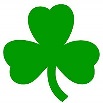 18Grilled Ham & Cheese & Tomato Soup19Taco Salad20Cabbage Casserole& Roll21Egg Salad Wrap& Jell-O22Hamburgers & Chips25Grilled Turkey Sandwiches & Veggie26Chicken Quesadilla & Pudding27Penne with Meat Sauce & Salad28Chicken Stew & Roll29Pizza & Birthday Cake